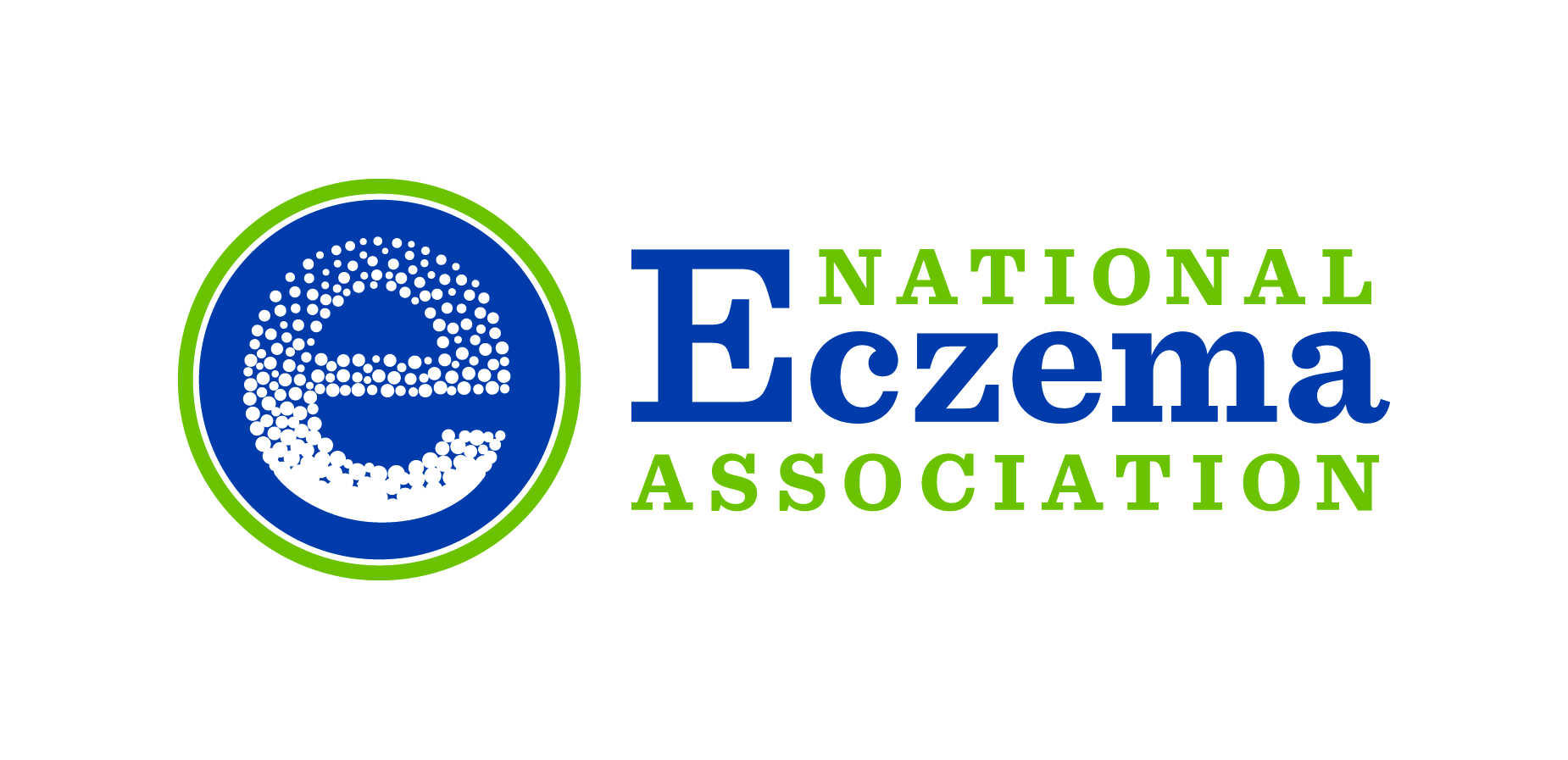    Research Grant   Final Scientific ReportA final scientific report for the research project is due no later than thirty (30) days after termination of the grant.  This report additionally includes reprints or preprints of submitted abstracts or articles related to results accomplished under the grant. Manuscripts will be respected as privileged communications.  Failure to submit a final report will result in withholding of the final installment of grant funds until the report is submitted, and potential forfeiture of remaining funds. Investigators who fail to comply with final report submission will also not be permitted to apply to NEA for future research grant support.Email completed reports to Wendy Smith Begolka, MBS, NEA Director of Research:grants@nationaleczema.orgName of Awardee: 	     Institution:		     Title of Project:	     Award Period:		     					Report Submission Date: 	     Please provide a response to each area, keeping the total of all responses to a maximum of 9 pages.  Capsule SummaryProvide an overview of the importance of this study in 3-4 bullets; what was already known about the subject, what this study adds, and the implications for research, practice and patients.Study OverviewProvide a concise description of the study hypotheses, aims and methods. Final ResultsDetail the study findings related to outlined specific aims. Include tables and figures as appropriate. Significance of FindingsDescribe the significance and limitations of obtained results, and indicate opportunities/directions for future research, application to clinical trials, or applications to patient care/outcomes. Publications and Meeting Abstracts List any abstracts or manuscripts submitted, pending or published based upon the results of this study.  Provide as supplemental materials any preprints/reprints of abstracts and manuscripts as available.Study-Generated Intellectual Property Provide a detailed description of any intellectual property that was generated using NEA research support. 